von	Sylke BeckerTelefon	+49 69 756081-33Telefax	+49 69 756081-11E-Mail	s.becker@vdw.deInnovation Made in Germany – METAV 2018 gibt Start-ups eine ChanceFrankfurt am Main, 18. Dezember 2017. – Erstmals wird es zur METAV 2018, der 20. Internationalen Messe für Technologien der Metallbearbeitung, vom 20. bis 24. Februar 2018 in Düsseldorf einen Gemeinschaftsstand für Start-up-Unternehmen geben. „Wir haben damit sehr gute Erfahrungen bereits auf der letzten EMO in Hannover gemacht“, sagt Dr. Wilfried Schäfer, Geschäftsführer beim METAV-Veranstalter VDW (Verein Deutscher Werkzeugmaschinenfabriken), Frankfurt am Main. „Die Neulinge am Markt schätzen es sehr, dass ihr Investitionsrisiko bei einer Messeteilnahme auf dem Gemeinschaftsstand begrenzt ist und sie sich auf diese Art und Weise schnell und unkompliziert bei Kunden und gestandenen Unternehmen der Branche bekannt machen können“, so Schäfer weiter.Die METAV 2018 bietet innovativen deutschen Unternehmen in Kooperation mit dem Bundesministerium für Wirtschaft und Energie (BMWi) die kostengünstige Teilnahme auf einem Gemeinschaftsstand an. Ziel ist es, die Firmen bei der Vermarktung ihrer neuen Produkte oder verfahrenstechnischen Neuentwicklungen umfassend zu unterstützen und insbesondere den Export zu fördern. Gut 2,5 Mio. Euro lässt sich das Bundeswirtschaftsministerium dieses Programm jährlich kosten. Teilnahme lohnt sichDas Geld ist gut angelegt. Stylianos Chiotellis von der Factor-E-Analytics GmbH in Berlin ist begeistert: „Das Förderpaket ermöglicht es mit seinem gut strukturierten Angebot auch einem jungen Unternehmen, an einer großen Messe teilzunehmen und sehr schnell sehr viele auch internationale Kundenkontakte zu generieren.“ Sein Unternehmen bietet Softwarelösungen an, mit denen Produktionsmaschinen unabhängig von Fabrikat und Alter auf Basis des Stromverbrauchs vernetzt und digitale Daten abgerufen werden können. Factor-E-Analytics ist auf der METAV 2018 dabei. Ähnlich sieht es Martin Plutz von der Oculavis GmbH aus Aachen, Anbieter von Produkten zur weltweiten Vernetzung mittels mobiler Endgeräte wie Smart Glasses, Tablets oder Smartphones. „Wir konnten zu überschaubaren Kosten mit großem Erfolg bereits an einer internationalen Messe teilnehmen. Der Erfolg war extrem hoch. Deshalb werden wir uns auch am Start-up-Stand auf der METAV beteiligen.“Wichtige Voraussetzungen für die Teilnahme am BMWi-Gemeinschafts-stand sind rechtliche Selbständigkeit, jünger als zehn Jahre, Bilanzsumme max. 10 Mio. Euro sowie das Angebot neuer Produkte und verfahrensmäßiger Neuerung oder die Verbesserung von Produkten, Verfahren und Dienstleistungen. 60 Prozent der Standmiete und des Standbaus werden bei einer Erstteilnahme übernommen. Geringer Organisationsaufwand und das positive Image des Mottos Innovationen Made in Germany sind weitere Motivationsfaktoren. BU bild_startupstand_2017-12Die Beteiligung am BMWi-Gemeinschaftsstand Innovationen Made in Germany, beispielsweise auf der METAV 2018 in Düsseldorf, erleichtert Start-up-Unternehmen den Durchbruch am Markt.Hintergrund METAV 2018 in DüsseldorfDie METAV 2018 – 20. Internationale Messe für Technologien der Metallbearbeitung findet vom 20. bis 24. Februar in Düsseldorf statt. Sie zeigt das komplette Spektrum der Fertigungstechnik. Schwerpunkte sind Werkzeugmaschinen, Fertigungssysteme, Präzisionswerkzeuge, automatisierter Materialfluss, Computertechnologie, Industrieelektronik und Zubehör. Hinzu kommen die neuen Themen Moulding, Medical, Additive Manufacturing und Quality. Sie sind in so genannten Areas mit eigener Nomenklatur fest im METAV-Ausstellungsprogramm verankert. Zur Besucherzielgruppe der METAV gehören alle Industriezweige, die Metall bearbeiten, insbesondere der Maschinen- und Anlagenbau, die Automobil- und Zulieferindustrie, Luft- und Raumfahrt, Elektroindustrie, Energie- und Medizintechnik, der Werkzeug- und Formenbau sowie Metallbearbeitung und Handwerk. Texte und Bilder zur METAV 2018 finden Sie im Internet unter www.metav.de im Bereich Presse. Besuchen Sie die METAV auch über unsere Social Media Kanäle   http://twitter.com/METAVonline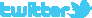 		  http://facebook.com/METAV.fanpage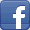 		  http://www.youtube.com/metaltradefair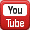 		  https://de.industryarena.com/metav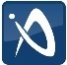 